FORMULARIO DE PRESENTACIÓN DE PROPUESTAPROGRAMA DE FOMENTO A LA INVESTIGACIÓN Y DESARROLLO (I+D)             CONVOCATORIA CONTINUA DE FOMENTO A LA INSERCIÓN DE TALENTO ESPECIALIZADO                                                                            (ITE) 2018ANEXOSNota: Los anexos son documentos obligatorios que deberán ser adjuntados al Formulario de Presentación de Propuesta, estos documentos sustentan técnica y financieramente el proyecto.Se han colocado textos en gris como descripción de la sección indicada y para orientar a los proponentes.  Borrarlos al colocar el texto de su propuesta.Punto 1: Resumen ejecutivo publicable (máximo 1 página) Coloque un resumen de su propuesta que compendien los aspectos de mayor relevancia de la misma (problemática a solucionar, objetivo general, metodología científica a desarrollar, aspectos innovadores que se incluyen, herramientas de difusión planteadas, entre otros).Punto 2: Descripción técnica del proyecto (máximo 10 páginas):Título del proyectoEl título es una nominación sintética, concreta y breve de la investigación, enunciando el problema a resolver; verifique el uso correcto de nombres científicos, abreviaturas, mayúsculas, entre otros.Antecedentes de la propuestaEsta es una sección para presentar información base y estudios relacionados, que dentro del cuerpo de conocimiento de ciencia y tecnología ubica a su proyecto en el problema a resolver.  Se recomienda que se incluya:¿Cuál es la pregunta y objetivo de la investigación?  ¿Se describe el problema y sus características?¿Cómo se ha abordado este problema, que hemos hecho o que información sustenta nuestro enfoque de investigación¿Cuál es el contexto de esta investigación? ¿Qué tipo de investigación vamos a realizar? (¿diagnóstica, aplicada, de línea base, de ciencia básica, retrospectiva, longitudinal, etc.?Justificación y problema a investigarEs una sección para explicar las razones para ejecutar la propuesta y para definir el problema a investigar en Panamá.  Se recomienda que se incluya:¿Cuál es la estructura metodológica, el impacto y justificación de la propuesta?Pertinencia y enlace con el Plan Estratégico Nacional de Ciencia, Tecnología e Innovación (PENCYT) 2015-2019Debe dar referencia directa sobre cómo aporta su propuesta a responder las problemáticas y prioridades identificadas en el Plan Estratégico Nacional de Ciencia, Tecnología e Innovación (PENCYT) 2015-2019.  Es oportuno que indique si la propuesta responde a algún otro plan nacional, diagnóstico y/o necesidad identificada como prioridad nacional.Beneficios y principales beneficiariosDescriba de una manera concisa y breve cuáles son los beneficios (un bien, producto, utilidad, servicio, ganancia, etc.) esperados en su proyecto.  ¿Cómo contribuyen las acciones que va a desarrollar a generar esos beneficios?  Se recomienda hacer referencia al sector, objeto o población de estudio de la investigación (en quién o qué se fundamente el proyecto).Impacto esperado (por ejemplo, económico, social, ambiental)Incluya los efectos esperados por el desarrollo de su proyecto, por ejemplo, económicos, sociales, ambientales, entre otros.  Puede incluir, sin limitarse a los siguientes impactos:En la Ciencia El tipo de conocimiento nuevo esperado.Aporte en la capacidad de hacer ciencia.Económico-SocialRelacionado directamente con los beneficiarios.Formación de Recurso HumanoTesistas, asistentes de investigación, desarrollo de competencias de investigación del equipo de investigación.Objetivos (general, específicos)Un objetivo es un elemento programático que indica la finalidad hacia donde usted y su equipo de trabajo deben dirigir sus recursos y esfuerzos para dar solución al problema definido en su proyecto de I+D.  El objetivo debe responder a la pregunta "qué" y "para qué".   Se espera un (1) solo objetivo general y varios específicos (alineados entre sí).    Colaboradores del proyectoDeben detallarse la labor realizada por los participantes del proyecto, en especial aquella del investigador principal y de los co-investigadores. También es necesario describir las actividades que van a ser desarrolladas por el personal técnico/asistente de relevancia para el proyecto.  Indique el porcentaje aproximado de dedicación mensual de los colaboradores del proyecto.También deberá incluirse en este punto una breve descripción del rol de cada organización pública y/o privada que colaborarán durante la ejecución del proyecto.  También las instituciones/personas que recibirán beneficios de las acciones del proyecto, si aplica (puede referirse brevemente al trabajo con comunidades, comarcas, asociaciones, agricultores, etc., así como a la inclusión de estudiantes).  Metodología (materiales, métodos y actividades)En esta sección debe indicar cómo va a ejecutar el estudio, considerando – por ejemplo – el “dónde”, “con qué” y “cómo”.  Se espera que en forma sintética, en esta sección usted debe describir los materiales experimentales que va a usar; y, explicar la aplicación de los métodos (Métodos referenciados).   Se sugiere indicar que tipo de investigación que se desarrolla.  La metodología de trabajo utilizada debe ser coherente con el material y equipo solicitados, los cuales deben estar incluidos en el alcance del proyecto.  El grupo de investigación debe demostrar que cuenta con las competencias para desarrollar ese método.Esta sección debe al menos incluir: “Materiales y métodos” o “Marco lógico simplificado” (en otras modalidades de planificación y adjudicación).Etapas del proceso.Actividades requeridas para el desarrollo de la propuesta (deben estar alineadas con los objetivos planteados y ser elementos que planteen los pasos que seguirá la propuesta para desarrollar la metodología descrita)Resultados (científicos, técnicos, entre otros)En esta sección debe presentar en forma ordenada y alineada (con las actividades planteadas) los resultados esperados por la ejecución del proyecto.  Los resultados que se planteen deben cumplir con atributos físicos, tangibles, reunidos o descritos en una forma identificable.  Puede incluir cualquier objeto o bien que resultó de su investigación, que puede ser ofrecido a un usuario para satisfacer una meta, deseo o necesidad.  En sentido amplio, el producto puede incluir atributos físicos, químicos, biológicos, sociales, psicológicos, simbólicos y de servicio, o bien, beneficios esenciales o de uso.Estrategia de divulgación de los resultados del proyectoEsta estrategia apunta a la difusión, popularización y sensibilización en la sociedad de los temas de investigación, desarrollo, cooperación, etc., apuntando a generar conciencia crítica y favoreciendo la movilización científica y social.  Para ello, puede describir los eventos que usted vaya a organizar (o participar), así como también las acciones dirigidas a sectores o actores específicos, incluyendo – por ejemplo – la realización de cursos, seminarios, días de campo, ferias, conferencias, congresos, publicaciones divulgativas, talleres, páginas Web, afiches, notas de prensa, reportajes en medios de comunicación, presentación de resultados a tomadores de decisiones y beneficiarios, patentes, variedades vegetales, modelos de utilidad, entre otros.Se debe cuidar la protección de la propiedad intelectual e industrial de los resultados del proyecto, en función de la estrategia de divulgación que plantee.Consideraciones especiales (si aplica)En esta sección describa brevemente cualquier aspecto de la “idiosincrasia” de su proyecto, si aplica.   Algunas de estas pueden ser los aspectos y regulaciones legales relacionadas con la propuesta por ejemplo en temas como bioética, genero, protección intelectual, medias sanitarias, permisos de autoridades, entre otros. Punto 3: Referencias bibliográficasEsta sección es la cita en forma alfabética y homogénea de los libros, artículos científicos, sitios de Web y, en general, de las fuentes en que se apoyó la formulación de su propuesta.  Recuerde que la omisión de fuentes de consulta puede llevar a instancias que van desde la pérdida de originalidad y la confusión, hasta el caso extremo de plagio.  Puede utilizar el sistema de su preferencia (APA, MLA, entre otros), pero no los mezcle.  Es recomendable un mínimo de ocho (8).  Se deben incluir las patentes de referencia utilizadas cuando aplique.El cronograma debe prepararse como una tabla o matriz, con las mismas actividades descritas de cada una de las etapas de su proyecto (alineado).  Ubique los nombres de las actividades en la primera columna y señale su ejecución a lo largo del tiempo (se sugiere dos etapas).  Abajo se presenta un breve ejemplo.Coloque tantas filas como requiera para describir las actividades planteadas en la metodología (se sugiere no más de tres etapas).   La extensión temporal de cada actividad debe ser la apropiada para alcanzar los resultados esperados de la actividad con los recursos disponibles.El presupuesto debe incluirse en esta sección como una tabla o matriz. El mismo debe estar dividido por etapas (se sugiere solo dos etapas), a fin de definir los montos de cada pago de etapa en su contrato. Indique la contraparte.  A continuación mostramos un ejemplo, en el Artículo 49. Rubro de gasto permitidos, consultar el Reglamento de Contrataciones (Resolución Administrativa No. 191):El ejemplo arriba tiene dos etapas; ajústelo dependiendo del número de etapas que Usted haya definido.Ubique los rubros presupuestarios en la primera columna de su tabla (a la izquierda) y señale las cifras planificadas para la inversión. Los “Objetos de Gasto Permisibles” se encuentran detallados en el Reglamento de las Convocatorias (Resolución 056), en su Anexo I, Literal E.Importante: INCLUYA texto debajo de la tabla con los párrafos de sustentación de los rubros principales. Coloque en esta sección la versión resumida de la hoja de vida actualizada del investigador principal y demás investigadores.  Utilice el formato indicado por la SENACYT, y disponible la página web www.senacyt,gob.pa, sección dedicada a esta convocatoria.El proponente deberá adjuntar los siguientes documentos:Paz y Salvo de la SENACYT (completar, firmar y enviar junto con la propuesta).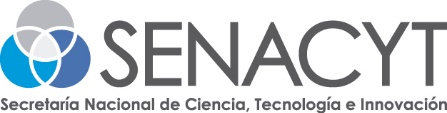 PAZ Y SALVO Para la participación de las Convocatorias PúblicasEl/La suscrito/a, varón/mujer, de nacionalidad panameña, mayor de edad, portador/a de la cédula de identidad personal No. _____X-XXX-XXX______, actuando en mi nombre propio / mi calidad de representante legal de ___ (NOMBRE DEL PROPONENTE) __, solicito, a efecto de participar en la Convocatoria Continua de Fomento a la Inserción de Talento Especializado (ITE) 2018, el Paz y Salvo que certifique que no mantengo obligaciones pendientes con la SENACYT. Nombre ______NOMBRE DEL PROPONENTE_____________Firma   ______ FIRMA DEL PROPONENTE ______________________________________________________________________________________________________PARA USO EXCLUSIVO DE SENACYTDos (2) cartas de referencia académica y/o aval de la experiencia previa en investigación del Investigador Principal. Carta(s) de apoyo en que se manifieste compromiso explícito de co-financiamiento o apoyo de cada una de las instituciones y/o empresas relacionadas con el desarrollo de la propuesta.Es importante que:La(s) carta(s) de apoyo indiquen el compromiso explícito (incluso financiero) con la propuesta por parte del ente que emite la nota. Todas la(s) institución(es) o centro(s) de investigación que ejecuta(n) y/o apoyan el estudio; especialmente los indicados en la Sección de Colaboradores del Proyecto emitan una carta de apoyo.De preferencia utilizar el formato sugerido por la SENACYT, y disponible en su página web sección dedicada a esta convocatoria.PARA USO DE SENACYTCÓDIGO DE PROPUESTACATEGORÍA DATOS GENERALES DEL PROYECTO DATOS GENERALES DEL PROYECTO DATOS GENERALES DEL PROYECTOTítulo del proyecto: (no más de 10 o 15 palabras)Título del proyecto: (no más de 10 o 15 palabras)Título del proyecto: (no más de 10 o 15 palabras)Categoría de evaluación separada (categoría de aplicación):  Exbecarios doctorales de los programas de becas ifarhu-senacyt  OTROS PROGRAMAS DOCTORALES NO FINANCIADOS POR SENACYTNOTA: Solo puede marcar un casilleroCategoría de evaluación separada (categoría de aplicación):  Exbecarios doctorales de los programas de becas ifarhu-senacyt  OTROS PROGRAMAS DOCTORALES NO FINANCIADOS POR SENACYTNOTA: Solo puede marcar un casilleroCategoría de evaluación separada (categoría de aplicación):  Exbecarios doctorales de los programas de becas ifarhu-senacyt  OTROS PROGRAMAS DOCTORALES NO FINANCIADOS POR SENACYTNOTA: Solo puede marcar un casillero1.3 ÁREAS TEMÁTICAS: Son aceptables propuestas en todas las áreas de ciencia que desarrollen investigaciones o líneas de investigación de acuerdo al PENCYT 2015-2019 (según la clasificación del Manual de Frascati). Marcar en el casillero al que pertenezca su propuesta.1.3 ÁREAS TEMÁTICAS: Son aceptables propuestas en todas las áreas de ciencia que desarrollen investigaciones o líneas de investigación de acuerdo al PENCYT 2015-2019 (según la clasificación del Manual de Frascati). Marcar en el casillero al que pertenezca su propuesta.1.3 ÁREAS TEMÁTICAS: Son aceptables propuestas en todas las áreas de ciencia que desarrollen investigaciones o líneas de investigación de acuerdo al PENCYT 2015-2019 (según la clasificación del Manual de Frascati). Marcar en el casillero al que pertenezca su propuesta. A. Ciencias Naturales E. Ciencias Sociales E. Ciencias Sociales B. Ingeniería y Tecnología F. Humanidades F. Humanidades C. Ciencias Médicas D. Ciencias Agrícolas g. Otras ramas de la ciencia _____________________ (especifique) g. Otras ramas de la ciencia _____________________ (especifique)NOTA: Solo DEBE marcar un casillero1.4 Monto solicitado a SENACYT: B/._______________________1.4 Monto solicitado a SENACYT: B/._______________________1.5 Monto total del proyecto (inclusive aportes en especie de otras fuentes)B/._______________________Fecha tentativa para inicio de ejecución de la propuesta (dd/mm/aaaa):_______________________Fecha tentativa para inicio de ejecución de la propuesta (dd/mm/aaaa):_______________________1.7 Período de duración de la propuesta (en meses)_______________________Nota: Máximo de 24 meses1.8 Descripción Breve de la propuesta: (Máximo 150 palabras)1.8 Descripción Breve de la propuesta: (Máximo 150 palabras)1.8 Descripción Breve de la propuesta: (Máximo 150 palabras)1.9 Palabras clave (son palabras que orientarán a SENACYT para el proceso de evaluación): (Máximo 10 palabras)1.9 Palabras clave (son palabras que orientarán a SENACYT para el proceso de evaluación): (Máximo 10 palabras)1.9 Palabras clave (son palabras que orientarán a SENACYT para el proceso de evaluación): (Máximo 10 palabras)2. DATOS GENERALES DE LOS PROPONENTES (ASEGURARSE QUE LOS DATOS SEAN ACTUALIZADOS Y VALIDABLES)2. DATOS GENERALES DE LOS PROPONENTES (ASEGURARSE QUE LOS DATOS SEAN ACTUALIZADOS Y VALIDABLES)2. DATOS GENERALES DE LOS PROPONENTES (ASEGURARSE QUE LOS DATOS SEAN ACTUALIZADOS Y VALIDABLES)2. DATOS GENERALES DE LOS PROPONENTES (ASEGURARSE QUE LOS DATOS SEAN ACTUALIZADOS Y VALIDABLES)2. DATOS GENERALES DE LOS PROPONENTES (ASEGURARSE QUE LOS DATOS SEAN ACTUALIZADOS Y VALIDABLES)2. DATOS GENERALES DE LOS PROPONENTES (ASEGURARSE QUE LOS DATOS SEAN ACTUALIZADOS Y VALIDABLES)2. DATOS GENERALES DE LOS PROPONENTES (ASEGURARSE QUE LOS DATOS SEAN ACTUALIZADOS Y VALIDABLES)2. DATOS GENERALES DE LOS PROPONENTES (ASEGURARSE QUE LOS DATOS SEAN ACTUALIZADOS Y VALIDABLES)2. DATOS GENERALES DE LOS PROPONENTES (ASEGURARSE QUE LOS DATOS SEAN ACTUALIZADOS Y VALIDABLES)2. DATOS GENERALES DE LOS PROPONENTES (ASEGURARSE QUE LOS DATOS SEAN ACTUALIZADOS Y VALIDABLES)2. DATOS GENERALES DE LOS PROPONENTES (ASEGURARSE QUE LOS DATOS SEAN ACTUALIZADOS Y VALIDABLES)Organización proponente (institución que desarrollará las actividades del proyecto)Organización proponente (institución que desarrollará las actividades del proyecto)Organización proponente (institución que desarrollará las actividades del proyecto)Organización proponente (institución que desarrollará las actividades del proyecto)Organización proponente (institución que desarrollará las actividades del proyecto)Organización proponente (institución que desarrollará las actividades del proyecto)Organización proponente (institución que desarrollará las actividades del proyecto)Organización proponente (institución que desarrollará las actividades del proyecto)Organización proponente (institución que desarrollará las actividades del proyecto)Organización proponente (institución que desarrollará las actividades del proyecto)Organización proponente (institución que desarrollará las actividades del proyecto)2.1.1 Nombre de entidad:2.1.1 Nombre de entidad:2.1.1 Nombre de entidad:2.1.1 Nombre de entidad:2.1.1 Nombre de entidad:2.1.4 Persona de contacto:2.1.4 Persona de contacto:2.1.4 Persona de contacto:2.1.4 Persona de contacto:2.1.4 Persona de contacto:2.1.4 Persona de contacto:2.1.2 RUC o número de identificación:2.1.2 RUC o número de identificación:2.1.2 RUC o número de identificación:2.1.2 RUC o número de identificación:2.1.2 RUC o número de identificación:2.1.5 Teléfonos (fijo y móvil):2.1.5 Teléfonos (fijo y móvil):2.1.5 Teléfonos (fijo y móvil):2.1.5 Teléfonos (fijo y móvil):2.1.5 Teléfonos (fijo y móvil):2.1.5 Teléfonos (fijo y móvil):2.1.3 Nombre del representante legal:2.1.3 Nombre del representante legal:2.1.3 Nombre del representante legal:2.1.3 Nombre del representante legal:2.1.3 Nombre del representante legal:2.1.6 Correo electrónico:2.1.6 Correo electrónico:2.1.6 Correo electrónico:2.1.6 Correo electrónico:2.1.6 Correo electrónico:2.1.6 Correo electrónico:Administrador de fondos de la propuesta (persona natural o jurídica que firmará el contrato) si aplicaAdministrador de fondos de la propuesta (persona natural o jurídica que firmará el contrato) si aplicaAdministrador de fondos de la propuesta (persona natural o jurídica que firmará el contrato) si aplicaAdministrador de fondos de la propuesta (persona natural o jurídica que firmará el contrato) si aplicaAdministrador de fondos de la propuesta (persona natural o jurídica que firmará el contrato) si aplicaAdministrador de fondos de la propuesta (persona natural o jurídica que firmará el contrato) si aplicaAdministrador de fondos de la propuesta (persona natural o jurídica que firmará el contrato) si aplicaAdministrador de fondos de la propuesta (persona natural o jurídica que firmará el contrato) si aplicaAdministrador de fondos de la propuesta (persona natural o jurídica que firmará el contrato) si aplicaAdministrador de fondos de la propuesta (persona natural o jurídica que firmará el contrato) si aplicaAdministrador de fondos de la propuesta (persona natural o jurídica que firmará el contrato) si aplicaNombre Legal (tal cual aparece en la cédula o en el registro público):Nombre Legal (tal cual aparece en la cédula o en el registro público):Nombre Legal (tal cual aparece en la cédula o en el registro público):Nombre Legal (tal cual aparece en la cédula o en el registro público):Nombre Legal (tal cual aparece en la cédula o en el registro público):Nombre Legal (tal cual aparece en la cédula o en el registro público):Nombre Legal (tal cual aparece en la cédula o en el registro público):Nombre Legal (tal cual aparece en la cédula o en el registro público):Nombre Legal (tal cual aparece en la cédula o en el registro público):Nombre Legal (tal cual aparece en la cédula o en el registro público):Nombre Legal (tal cual aparece en la cédula o en el registro público):RUC o número de identificación:RUC o número de identificación:RUC o número de identificación:RUC o número de identificación:RUC o número de identificación:Persona de contacto (solo para persona jurídica):Persona de contacto (solo para persona jurídica):Persona de contacto (solo para persona jurídica):Persona de contacto (solo para persona jurídica):Persona de contacto (solo para persona jurídica):Persona de contacto (solo para persona jurídica):Nombre del representante legal:Nombre del representante legal:Nombre del representante legal:Nombre del representante legal:Nombre del representante legal:Número de cédula:Número de cédula:Número de cédula:Número de cédula:Número de cédula:Número de cédula:Correo electrónico:Correo electrónico:Correo electrónico:Correo electrónico:Correo electrónico:Teléfonos de entidad de contacto (fijo y móvil):Teléfonos de entidad de contacto (fijo y móvil):Teléfonos de entidad de contacto (fijo y móvil):Teléfonos de entidad de contacto (fijo y móvil):Teléfonos de entidad de contacto (fijo y móvil):Teléfonos de entidad de contacto (fijo y móvil):Investigadores que participan en el proyecto (si es necesario, añadir filas)Investigadores que participan en el proyecto (si es necesario, añadir filas)Investigadores que participan en el proyecto (si es necesario, añadir filas)Investigadores que participan en el proyecto (si es necesario, añadir filas)Investigadores que participan en el proyecto (si es necesario, añadir filas)Investigadores que participan en el proyecto (si es necesario, añadir filas)Investigadores que participan en el proyecto (si es necesario, añadir filas)Investigadores que participan en el proyecto (si es necesario, añadir filas)Investigadores que participan en el proyecto (si es necesario, añadir filas)Investigadores que participan en el proyecto (si es necesario, añadir filas)Investigadores que participan en el proyecto (si es necesario, añadir filas)Nombre de colaboradoresNombre de colaboradoresNombre de colaboradoresMotivo de la alianza y aporte al proyectoMotivo de la alianza y aporte al proyectoMotivo de la alianza y aporte al proyectoMotivo de la alianza y aporte al proyectoMotivo de la alianza y aporte al proyectoMotivo de la alianza y aporte al proyectoMotivo de la alianza y aporte al proyectoMotivo de la alianza y aporte al proyectoColoque aquí el Nombre del Investigador Principal (IP)Coloque aquí el Nombre del Investigador Principal (IP)Coloque aquí el Nombre del Investigador Principal (IP)Coloque aquí el Nombre del CO-IP1Coloque aquí el Nombre del CO-IP1Coloque aquí el Nombre del CO-IP1Coloque aquí el Nombre del CO-IP2Coloque aquí el Nombre del CO-IP2Coloque aquí el Nombre del CO-IP2Programa y/o concursos en los que han participado los investigadores (como grupo de investigación)Programa y/o concursos en los que han participado los investigadores (como grupo de investigación)Programa y/o concursos en los que han participado los investigadores (como grupo de investigación)Programa y/o concursos en los que han participado los investigadores (como grupo de investigación)Programa y/o concursos en los que han participado los investigadores (como grupo de investigación)Programa y/o concursos en los que han participado los investigadores (como grupo de investigación)Programa y/o concursos en los que han participado los investigadores (como grupo de investigación)Programa y/o concursos en los que han participado los investigadores (como grupo de investigación)Programa y/o concursos en los que han participado los investigadores (como grupo de investigación)Programa y/o concursos en los que han participado los investigadores (como grupo de investigación)Programa y/o concursos en los que han participado los investigadores (como grupo de investigación)Nombre del programa o concursoNombre de la propuestaNombre de la propuestaNombre de la propuestaPaísFue aprobado (sí o no)Fue aprobado (sí o no)Monto solicitado% de colaboración en la propuesta% de colaboración en la propuestaFecha(dd/mm/aaaa)Ubicación geográfica de la propuestaUbicación geográfica de la propuestaUbicación geográfica de la propuestaUbicación geográfica de la propuestaUbicación geográfica de la propuestaUbicación geográfica de la propuestaUbicación geográfica de la propuestaUbicación geográfica de la propuestaUbicación geográfica de la propuestaUbicación geográfica de la propuestaUbicación geográfica de la propuestaProvincia/ComarcaProvincia/ComarcaDistritoDistritoDistritoDistritoCorregimientoCorregimientoCorregimientoLugarLugarÁrea geográfica de impacto de la propuestaÁrea geográfica de impacto de la propuestaÁrea geográfica de impacto de la propuestaÁrea geográfica de impacto de la propuestaÁrea geográfica de impacto de la propuestaÁrea geográfica de impacto de la propuestaÁrea geográfica de impacto de la propuestaÁrea geográfica de impacto de la propuestaÁrea geográfica de impacto de la propuestaÁrea geográfica de impacto de la propuestaÁrea geográfica de impacto de la propuestaProvincia/ComarcaProvincia/ComarcaDistritoDistritoDistritoDistritoCorregimientoCorregimientoCorregimientoLugarLugar3. LISTA DE VERIFICACIÓN DE DOCUMENTOS DE PRESENTACIÓN DE LA PROPUESTA NOTA IMPORTANTE: Todos los documentos de la propuesta y anexos deben ser entregados consolidados en UN SOLO ARCHIVO O DOCUMENTO EN FORMATO DIGITAL (PDF) y en el orden indicado. Todos los documentos son de carácter obligatorio, la omisión de alguno invalida la presentación de su propuesta.3. LISTA DE VERIFICACIÓN DE DOCUMENTOS DE PRESENTACIÓN DE LA PROPUESTA NOTA IMPORTANTE: Todos los documentos de la propuesta y anexos deben ser entregados consolidados en UN SOLO ARCHIVO O DOCUMENTO EN FORMATO DIGITAL (PDF) y en el orden indicado. Todos los documentos son de carácter obligatorio, la omisión de alguno invalida la presentación de su propuesta. Formulario de solicitud debidamente completado y firmadoAnexo 1:  Resumen ejecutivo publicable  Descripción técnica de la propuesta que incluya (máximo de 10      páginas):Título de la propuestaAntecedentes de la propuesta Justificación y problema a investigarPertinencia en relación con el Plan Estratégico Nacional de Ciencia, Tecnología e Innovación (PENCYT) 2015-2019 y/u otro Plan o Prioridad Nacional identificadoBeneficios y principales beneficiariosImpacto esperado Objetivos (general, específicos)Colaboradores de la propuestaMetodología (materiales, métodos y actividades)Resultados esperados (científicos, técnicos, etc.)Productos científicos esperados (publicaciones, graduados, etc.)Estrategia de divulgación de los resultados del proyectoConsideraciones especiales (si aplica) Referencias bibliográficasAnexo 2:  Cronograma de actividades para la investigación (máximo de una (1) página)Anexo 3: Presupuesto completo con sustentación de cada rubro (máximo de dos (2) páginas)Anexo 4: Versión resumida de la hoja de vida actualizada del investigador principal y demás investigadores (en el formato indicado por la SENACYT).  Anexo 5 (Documentos Adicionales): Dos (2) cartas de referencia académica y/o aval de la experiencia previa en investigación. Carta(s) de apoyo en que se manifieste compromiso explícito o apoyo de cada una de las instituciones y/o empresas relacionadas con el desarrollo de la propuesta. Paz y Salvo de la SENACYT del investigador principal, entidad proponente y entidad administradora (formulario firmado). Copia de la cédula de identificación personal del Investigador Principal.CERTIFICACIONESCERTIFICACIONESCON LA ENTREGA DE ESTA PROPUESTA EL PROPONENTE ACEPTA LA OBLIGACIÓN DE CUMPLIR CON LOS TÉRMINOS Y CONDICIONES INDICADOS EN LA PRESENTE CONVOCATORIA Y EL REGLAMENTO DEL PROGRAMA (RESOLUCIÓN ADMINISTRATIVA No. 191 DE 31 DE JULIO DE 2017) DISPONIBLE EN LA PÁGINA WEB DE LA SENACYT.DECLARA Y ACEPTA EL PROPONENTE QUE LA PROPUESTA CON LA QUE PARTICIPA EN LA CONVOCATORIA ES ORIGINAL Y QUE NO HA SIDO FINANCIADA ANTERIROMENTE POR LA SENACYT, BAJO EL MISMO U OTRO NOMBRE, POR OTRO PROPONENTE O POR OTROS ORGANISMOS NACIONALES O INTERNACIONALES, SIN HABERLO INFORMADO O PUESTO EN CONOCIMIENTO DE LA SENACYT.CERTIFICO QUE LAS DECLARACIONES PRESENTADAS AQUÍ (EXCLUYENDO HIPÓTESIS Y/O OPINIONES CIENTÍFICAS, TÉCNICAS Y DEMÁS) SON VERDADERAS Y ESTÁN COMPELTAS.                      Sí               NoCON LA ENTREGA DE ESTA PROPUESTA EL PROPONENTE ACEPTA LA OBLIGACIÓN DE CUMPLIR CON LOS TÉRMINOS Y CONDICIONES INDICADOS EN LA PRESENTE CONVOCATORIA Y EL REGLAMENTO DEL PROGRAMA (RESOLUCIÓN ADMINISTRATIVA No. 191 DE 31 DE JULIO DE 2017) DISPONIBLE EN LA PÁGINA WEB DE LA SENACYT.DECLARA Y ACEPTA EL PROPONENTE QUE LA PROPUESTA CON LA QUE PARTICIPA EN LA CONVOCATORIA ES ORIGINAL Y QUE NO HA SIDO FINANCIADA ANTERIROMENTE POR LA SENACYT, BAJO EL MISMO U OTRO NOMBRE, POR OTRO PROPONENTE O POR OTROS ORGANISMOS NACIONALES O INTERNACIONALES, SIN HABERLO INFORMADO O PUESTO EN CONOCIMIENTO DE LA SENACYT.CERTIFICO QUE LAS DECLARACIONES PRESENTADAS AQUÍ (EXCLUYENDO HIPÓTESIS Y/O OPINIONES CIENTÍFICAS, TÉCNICAS Y DEMÁS) SON VERDADERAS Y ESTÁN COMPELTAS.                      Sí               NoINVESTIGADOR PRINCIPALNombre:_______________________________________Firma:    _______________________________________Fecha:    _______________________________________REPRESENTANTE LEGAL DE LA ENTIDAD PROPONENTENombre:_______________________________________Firma:    _______________________________________Fecha:    _______________________________________DESCRIPCIÓN DEL PROGRAMA DE FOMENTO A LA INVESTIGACIÓN Y DESARROLLOObjetivo generalFortalecer la capacidad científica y tecnológica de Panamá, mediante la inversión en investigación y desarrollo (I+D) en ciencia y tecnología.CRITERIOS DE SELECCIÓNOBJETIVO DE LA SELECCIÓN.  Para este programa, la selección de una propuesta por su mérito es la inversión más costo-efectiva para el país, dado que la fase actual de desarrollo de Panamá todavía hace falta lograr una masa crítica de actividades de investigación y desarrollo.CONDICIONES NECESARIAS. Las propuestas deben cumplir con las siguientes condiciones, en la opinión de los evaluadores:Ser propuestas de investigación o desarrollo, tipo I+D.Ser propuestas de ciencia o tecnología.Ser consistentes con el objetivo de la convocatoria.CRITERIOS CIENTÍFICOS-TÉCNICOS. Para propósitos de este Programa, el mérito científico-técnico conjuga los siguientes criterios: Calidad científica o tecnológica de la propuesta.Calibre demostrado o potencial del equipo humano propuesto.Originalidad de la propuesta en su ámbito científico-tecnológico.INFORMACIÓN ADICIONAL. La convocatoria podrá establecer información adicional.TERMINOS ADICIONALES. La convocatoria podrá indicar criterios y términos adicionales.PERFIL DEL EVALUADORAl menos el 50% y preferiblemente más del 80% de los miembros del Comité Externo de Evaluación por Pares, debe cumplir con el siguiente perfil:Publicaciones en revistas científicas indexadas internacionalmente, patentes, desarrollos tecnológicos u otras evidencias de producción científica y tecnológica reconocibles internacionalmente.Reconocimiento internacional o nacional sobre su experticia y dominio, como investigador en la categoría correspondiente.Formación académica equivalente a nivel de Ph.D. o superior.RUBROS DE GASTOS PERMITIDOSLos rubros de gasto permitidos en las contrataciones por mérito serán los siguientes:Equipos, maquinarias, recursos bibliográficos, insumos científicos, materiales de consumo, didácticos o de oficina e impresiones.Pago por servicios para uso de equipo, análisis de muestras y el espacio no disponible para el desarrollo del proyecto.Recursos humanos: incentivos para el personal del proyecto exceptuando los accionistas de las empresas beneficiarias. Subcontratos de servicios o personal no disponible en el proyecto. Capacitación de corta duración.Inscripciones o matrículas en eventos o cursos de carácter científico, tecnológico, de innovación o emprendimiento.Viajes de campo, de misiones tecnológicas, de monitoreo, de intercambio y de presentación de resultados.Seguros previamente sustentados y debidamente aprobados por la Dirección gestora de la convocatoria.Permisos y trámites gubernamentales previamente sustentados y debidamente aprobados por la Dirección gestora de la convocatoria.Construcciones indispensables para la ejecución del proyecto: pequeñas ampliaciones o modificaciones indispensables a las instalaciones existentes, siempre que el terreno donde se realicen estas construcciones sea propiedad del proponente.Gastos de transporte aéreo.Gasto de alimentación.Gasto de alojamiento.Viático parciales o totales, nacionales o para viajes al extranjero, según las tablas de viáticos incluidas en la Ley que aprueba el Presupuesto del Estado.Gastos de transporte requerido.Gastos de combustible.Promoción y/o difusión de actividades.Gastos de operación no disponibles y que sean imprescindibles para alcanzar los objetivos del proyecto.Gastos administrativos.NOTA: El monto de cada rubro solicitado debe ser debidamente sustentado en la propuesta.6. CRITERIOS Y TÉRMINOS DE LA CONVOCATORIA PÚBLICA DE FOMENTO A LA INSERCIÓN DE TALENTO ESPECIALIZADO (ITE) 20186.1 Objetivo DE LA CONVOCATORIA:Favorecer el desarrollo inicial de actividades de I+D a panameños que finalizaron sus estudios en programas de doctorado en investigación en el período desde el año 2013 a las fechas de cierre de esta Convocatoria. A fin de impulsar sus actividades de investigación y desarrollo en una universidad, institución de investigación, u otro centro del sector público o privado, con capacidad de llevar a cabo investigación y desarrollo científico o tecnológico.6.2 ELEGIBILIDAD DE LA CONVOCATORIA:Exbecarios panameños de los Programas de Becas Doctorales de IFARHU-SENACYT u otros programas doctorales de investigación, que hayan finalizados sus estudios en el período desde el año 2013 hasta las fechas de cierre de esta Convocatoria.6.3 duraciÓn y montoDURACIÓN: Los proyectos adjudicados podrán tener una duración de hasta dos (2) años.MONTOS: La SENACYT financiará hasta Sesenta Mil Balboas (B/.60,000.00) de la totalidad del proyecto. El fondo constituye un capital semilla que permitirá al doctor desarrollar investigaciones en ciencia básica, investigación aplicada y/o desarrollo tecnológico. Los proponentes deben asegurarse que la distribución de fondos de su propuesta, aplique a los objetos de gasto acorde al objetivo del Programa de Fomento a la Investigación y Desarrollo. Es responsabilidad del proponente sustentar los méritos científicos y el impacto de la propuesta que justifica la solicitud de fondos.REGLAMENTACIÓN: Esta convocatoria cumplirá con todas las reglas de aplicación, evaluación y adjudicación establecidas en el Reglamento de Contratación por Mérito, Resolución Administrativa No. 191 de 31 de julio de 2017.6.4 CATEGORIAS DE EVALUACIÓN SEPARADA (CATEGORIA DE APLICACIÓN):EXBECARIOS DOCTORALES DE LOS PROGRAMAS DE BECAS IFARHU-SENACYT.  OTROS PROGRAMAS DOCTORALES NO FINANCIADOS POR SENACYT.6.5 CRITERIOS DE SELECCIÓN, TÉRMINOS ADICIONALES Y REQUISITOSOBJETIVO DE LA SELECCIÓN: El objetivo principal de la selección debe ser el mérito científico-técnico de la propuesta. Para este programa, la selección de una propuesta por mérito es la inversión más costo-efectiva para el país, dado que la fase actual de desarrollo de Panamá todavía hace falta logar una masa crítica de actividades de investigación y desarrollo.CONDICIONES NECESARIAS: Las propuestas deberán cumplir con las siguientes condiciones en la opinión de los evaluadores:Ser propuestas de investigación y/o desarrollo, tipo I+D.Ser propuesta de las áreas de la ciencias y temáticas prioritarias.Ser propuestas consistentes con los objetivos de la convocatoria.CRITERIOS CIENTÍFICOS-TÉCNICOS: Para propósitos de esta convocatoria, el mérito científico-técnico conjuga los siguientes criterios: Calidad científica o tecnológica de la propuesta.Calibre demostrado o potencial del equipo humano propuesto.Criterios adicionales definidos en esta Convocatoria.FORMULARIO DE EVALUACIÓN DE PROPUESTA: Cada propuesta será valorada por los evaluadores asignados a través del formulario de evaluación de propuesta. Este formulario permite captar las apreciaciones de los evaluadores en cuanto a los siguientes puntos:Objetivo de la selección.Condiciones necesarias.Criterios científicos-técnicos.Potenciales riesgos de la propuesta.Monto solicitado.REQUISITOS OBLIGATORIOS PARA PARTICIPAR EN LA CONVOCATORIA:Al momento de la entrega de la propuesta, se requiere la presentación de los siguientes documentos:a. Formulario de solicitud debidamente completado y firmadob. Resumen ejecutivo publicable c. Descripción técnica de la propuesta que incluya (máximo 10 paginas):Título de la propuestaAntecedentes de la propuestaJustificación y problemas a investigarPertinencia en relación con el Plan Estratégico Nacional de Ciencia, Tecnología e Innovación (PENCYT) 2015-2019 y/u otro Plan o Prioridad Nacional identificadoBeneficios y principales beneficiariosImpacto esperadoObjetivos (general, específicos)Colaboradores de la propuestaMetodología (materiales, métodos y actividades)Resultados esperados (científicos, tecnológicos etc.)Productos científicos esperados (publicaciones, graduados etc.)Estrategia de divulgación de los resultados del proyectoConsideraciones especiales (si aplica)d. Referencias bibliográficase. Cronograma de actividades para la investigación (máximo 1 página)f.  Presupuesto completo con sustentación de cada rubro (máximo dos (2) páginas)g. Versión resumida de la hoja de vida actualizada del investigador principal y demás investigadores (en el formato indicado por la SENACYT).h. Dos (2) cartas de referencia académica y/o aval de la experiencia previa en investigación.i. Carta(s) de presentación en que se manifieste el compromiso explícito de apoyo de cada una de las instituciones y/o empresas relacionadas con el desarrollo de la  propuesta.j.  Paz y Salvo de la SENACYT del investigador principal, entidad proponente y entidad administradora (si aplica).k. Copia de cédula de identificación personal del Investigador Principal (IP).TÉRMINOS DE SELECCIÓN7.1 TÉRMINOS DE LA CONVOCATORIA Y DEL PROGRAMA. Los objetivos, criterios, y demás términos o condiciones señalados en el Anuncio de Convocatoria, sirven como guía para los proponentes. Estos términos deberán ser consistentes con los de cada programa. A los evaluadores se les deberá entregar entre otros documentos copia del Anuncio de la Convocatoria con la descripción del programa y los documentos que deberán ser tomados en consideración para la evaluación. 7.2. TRANSPARENCIA DE FORMULARIOS. Los formularios de propuestas y evaluación de propuestas deberán incluir en dos secciones separadas:La descripción del programa.El texto completo de esta sección de términos de selección y pre-selección.7.3. CÓDIGO DEL FORMULARIO.  Los formularios deben indicar su código de versión único, para cada formulario, la fecha desde la cual están disponibles e indicar que dichos formularios sustituyen a todos los correspondientes a fechas o versiones anteriores.7.4. EVALUACIONES NUMÉRICAS. En el caso de formularios que soliciten evaluaciones numéricas, estos valores numéricos no serán determinantes para el orden en la lista priorizada, dadas las posibles inconsistencias de escalas de valores numéricos entre distintos evaluadores al juzgar propuestas novedosas. Los valores servirán para clarificar la opinión de cada evaluador.7.5. SELECCIÓN DE PROPUESTAS. El resultado más conciso de la evaluación es la indicación del Mérito de la propuesta y su ubicación en la lista priorizada de la categoría de evaluación que le corresponda. El Mérito lo expresa cada evaluador en la sección correspondiente del formulario de pre-evaluación o evaluación.7.6. FASE DE SELECCIÓN DE PROPUESTAS.  En aquellas convocatorias en las que se solicite presentación de intención de propuesta, los proponentes deberán asistir a una homologación o clínica obligatoria para poder presentar su propuesta.En la etapa de selección, los evaluadores procederán a evaluar cada una de las propuestas seleccionadas, con la finalidad de determinar cuáles de ellas recomendar para la adjudicación de fondos. Esta fase incluye un foro de discusión entre varios o todos los evaluadores que genera una lista priorizada de propuestas por cada categoría de evaluación separada que defina la convocatoria. Este foro se puede realizar en forma presencial o no presencial, mediante intercambio de información por medios tecnológicos; o ser mixta, la cual es la combinación de forma presencial o no presencial.7.7. ORIENTACIÓN. En caso de duda sobre el proceso de evaluación, el significado de los términos y condiciones, los evaluadores deberán consultar directamente con los coordinadores de la convocatoria designados por SENACYT, o en su defecto con quien presida la convocatoria. Criterios de selección o evaluación. Los criterios de selección para una pre-propuesta o propuesta, al igual que los términos en general, serán la combinación de los criterios de selección en la descripción del programa y los criterios de selección en el Anuncio de la convocatoria. Estos últimos deben ser consistentes con el reglamento y el Programa. En caso de contradicción primará el reglamento y luego el programa. Los evaluadores no podrán aplicar criterios que se aparten de los definidos por el reglamento y el programa, así como de las normas relativas a la Contratación por Mérito.Criterios no aplicables en las evaluaciones. Los evaluadores no deben considerar como criterios de selección, los costos propuestos que estén dentro del máximo previsto por la convocatoria, el género del proponente, raza, afiliación institucional, afiliación o ideas políticas, religiosas, o cualquier otro tipo de característica involuntaria o de elección personal. Las limitaciones validas de elegibilidad serán indicadas en este reglamento, en la descripción del programa o en los Anuncios de Convocatorias.Evaluación de Convocatorias Continuas. La evaluación de una Convocatoria Continua incluye el foro final que genera una recomendación positiva o negativa sobre la adjudicación de fondos para cada propuesta considerada, equivalente a generar una lista priorizada. Los evaluadores utilizarán su conocimiento y experiencia previa para decidir si cada propuesta es o no aprobada.Sólo aquellas propuestas recomendadas por el foro final podrán iniciar el proceso de negociación y contratación, pero SENACYT podrá decidir en función de la disponibilidad y política presupuestaria si acepta todas las propuestas. Las propuestas que no cumplan con el reglamento o los términos del programa o la convocatoria tampoco podrán ser beneficiadas.LOS TÉRMINOS ANTERIORES SON PARTE, Y NO EXCLUYEN, LOS DEMÁS TERMINOS ESTABLECIDOS EN LA RESOLUCIÓN ADMINISTRATIVA No. 191 DE 31 DE JULIO DE 2017, POR MEDIO DE LA CUAL SE ADOPTA EL REGLAMENTO INTERNO PARA LAS CONTRATACIONES POR MÉRITO, PUBLICADA EN LA GACETA OFICIAL No. 28344-A DE 16 DE AGOSTO DE 2017.Este formulario posee su código de versión único, indicado en la esquina superior derecha de cada página. La versión digital del mismo está disponible en la página web de SENACYT a partir del día del lanzamiento de la convocatoria a la que corresponde. Todos los formularios correspondientes a fechas o versiones anteriores quedan insubsistentes y es responsabilidad del proponente verificar que hace uso del formulario correcto.ANEXO 1DESCRIPCIÓN GENERAL DEL PROYECTO(Utilice espacio simple, fuente Arial tamaño 10 pt.)ANEXO 2CRONOGRAMA DE ACTIVIDADES (Utilice fuente Arial tamaño 10 pt., máximo 1 página)ACTIVIDADESMes 1Mes 2Mes 3Mes 4Mes 5Mes 6Etapa IEtapa IEtapa IEtapa IEtapa IEtapa IEtapa IActividad 1Actividad 2Actividad 3Etapa IIEtapa IIEtapa IIEtapa IIEtapa IIEtapa IIEtapa IIActividad 4Actividad 5Actividad 6ANEXO 3PRESUPUESTO (Utilice fuente Arial tamaño 10 pt., máximo 2 páginas)RubroDetalle de gastoEtapa Imontos en Balboa (B/.)Etapa IImontos en Balboa (B/.)Contrapartemontos en Balboa (B/.)Insumos científicosEquipos, maquinarias, reactivos 0.000.000.00Insumos científicosRecursos bibliográficos0.000.000.00Insumos científicosMateriales de consumo de laboratorio0.000.000.00Gastos de operaciónGastos operativosindispensables para alcanzar los objetivos de la propuesta  (Gastos de administración)0.000.000.00Gastos de operaciónOtros Gastos no previstos0.000.000.00Recursos humanosComplementos salariales0.000.000.00Recursos humanosSalarios equipo Investigación0.000.000.00Subcontratos para personal no disponibleEstudiantes0.000.000.00Subcontratos para personal no disponibleAsistentes0.000.000.00Capacitación de corta duraciónCostos de matrícula0.000.000.00Capacitación de corta duraciónTransporte y estadía0.000.000.00ViajesVisitas de campo 0.000.000.00ViajesVisitas de Intercambio y misiones tecnológicas0.000.000.00ViajesPresentación de resultados0.000.000.00Promoción y difusión de actividadesMaterial impreso0.000.000.00Promoción y difusión de actividadesAplicación a revistas indexadas0.000.000.00Promoción y difusión de actividadesEventos de promoción0.000.000.00Construcciones indispensablesDiseño de infraestructura0.000.000.00Construcciones indispensablesMateriales y mano de obra0.000.000.00Mantenimiento de vehículos y combustiblesCombustible0.000.000.00Mantenimiento de vehículos y combustiblesMantenimiento 0.000.000.00Mantenimiento de vehículos y combustiblesAlquiler de vehículos0.000.000.00SubtotalSubtotal0.000.000.00TotalTotal0.000.000.00ANEXO 4VERSION RESUMIDA DE HOJAS DE VIDA DEL EQUIPO DE INVESTIGACIÓNANEXO 5DOCUMENTACIÓN adicional DIRECCIÓNPAZ Y SALVOFIRMA DEL DIRECTORFECHADirección de Gestión de la CienciaDirección de Investigación y DesarrolloDirección de Innovación EmpresarialDirección de Aprendizaje